光電池に流れる電流の大きさをはかる光の当て方や場所を変えて光電池でモーターを回してみましょう。どんなときにモーターは速く回るのか，いろいろな条件でくらべましょう。また，検流計を使って，そのときに流れる電流の大きさも調べましょう。＜ いろいろな条件 ＞□ 日なたと日かげ　　□ 光電池を太陽にむけたとき，向けないとき□ の光をちょくせつあてたり，とうめいなシートを間に入れたとき実験の結果をそれぞれ下の表にまとめましょう。□ 日なたと日かげ□ 光電池を太陽にむけたとき，向けないとき□ の光をちょくせつあてたり，とうめいなシートを間に入れたとき光電池にあたる光が強いときのほうが，弱いときよりも，回路に流れる電流は（　　　　　　　　　）。場 所モーターの回る速さ電流の大きさ（けん流計の目もり）日なた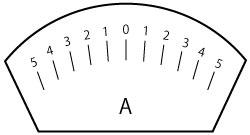 日かげ光電池への光のあて方モーターの回る速さ電流の大きさ（けん流計の目もり）太陽に向けないとき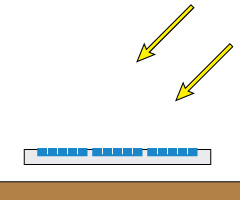 太陽に向けたとき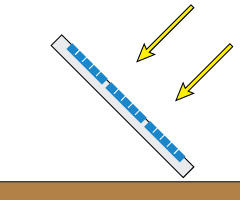 光電池への光のあて方モーターの回る速さ電流の大きさ（けん流計の目もり）ちょくせつあてたとき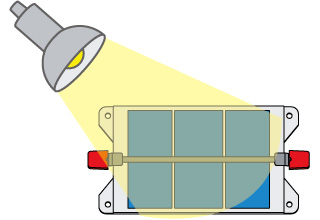 間にとうめいなシートを入れてあてたとき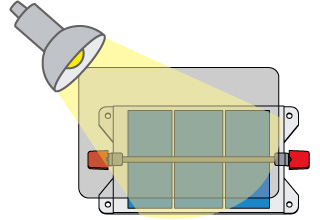 